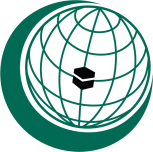 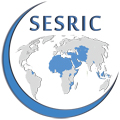 ATELIER SURL'AMÉLIORATION DE L'ÉTAT DES PERSONNES ÂGÉES DANS LES ÉTATS MEMBRES DE L'OCI24 - 25 avril 2018, Djeddah, Royaume d'Arabie Saoudite	Projet d'ordre du jourOuverture de l'atelierÉtat actuel des personnes âgées dans les États membres de l'OCIPerspectives des organisations internationales et régionales sur les défis auxquels font face les personnes âgées;Les pratiques et les perspectives nationales  sur les défis auxquels font face les personnes âgées dans les États Membres de l'OCIRecommandations pour les mesures possibles pour améliorer l'état des personnes âgées  Délibérations sur un plan d'Action possible de l'OCI sur les personnes âgées  